Miramichi Rural Student 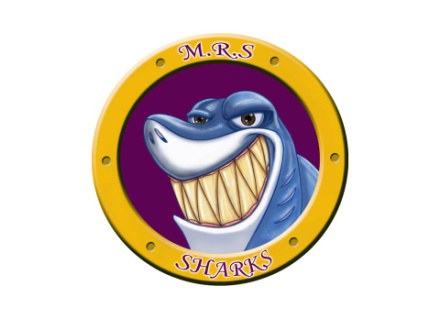 Code of ConductConductSharks Are:                  CriteriaIn The Hallway We:In The Lunch Room We:SafeHands and feet to selfWalking in school Proper use of equipmentAlways walkKeep to the rightWalk in single fileStay seatedNever throw thingsHardworkingBe on taskHand in your best workShow what you knowAttendingBe hereReady and willing to learnRespectful & ResponsibleTreat others the way you would like to be treatedWear school appropriate clothingBe organizedComplete work on timeAccept responsibility and consequences Zones of RegulationUse our indoor voiceUse our indoor voicePut garbage in garbage binKindUse positive languageBe helpfulTake care of the school Show empathyDo a floor checkDo a desk/table checkDo a seat checkSuccessfulSet goals and achieve them